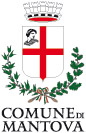 MUSEO DEL TEMPOMuseo della Torre dell'Orologio astronomico di Mantova 
e della misura del tempoPRESENTAZIONETORRE DELL’OROLOGIO E MUSEO DELL’OPERALa struttura della Torre dell'Orologio, progettata da Luca Fancelli e risalente al 1473, fu edificata con lo scopo preciso di contenere un orologio, cosa inusuale in quel periodo. Un orologio particolare che oltre a segnare le ore dava conto anche del susseguirsi del calendario astronomico, riferito alle conoscenze dell'epoca.Nel 1702 iniziò una prima profonda ristrutturazione, culminata nel 1720, che comportò una revisione del meccanismo interno e della parte astronomica. Alcune parti di questa ristrutturazione sono ora presenti all'interno della Torre a marcare lo sviluppo storico della meccanica che, nella forma attualmente visibile, risale all’intervento di restauro e ripristino di parte delle funzioni originali completato nel  cura di Alberto Gorla. Nel 2011, all’interno della torre sono stati sistemati ed esposti, accanto al meccanismo dell’orologio anche i reperti supersititi della macchina e del quadrante esterno originali. La torre dell’Orologio è stata riaperta al pubblico fino al sisma del maggio 2012.IL PROGETTO DI UN NUOVO MUSEO DEDICATO ALLA MISURAZIONE DEL TEMPOPartendo da questi oggetti e dalle suggestioni che gli stessi producono, si è così venuta a configurare la possibilità di narrare la storia di questa macchina per la misura del tempo in un contesto più ampio che si sviluppi attorno al concetto di tempo stesso e che metta in relazione l'orologio astronomico con la vocazione allo studio dell'Astronomia e delle Scienze della Terra di Mantova (si ricorda che la Specola del Liceo Classico "Virgilio" conserva dati meteorologici registrati ininterrottamente dal 1838).Il progetto è stato proposto, condiviso ed elaborato dal Settore Cultura Turismo e Promozione della Città del Comune di Mantova, da MASTeR (Mantova Ambiente Scienza Tecnologia e Ricerca - laboratorio interattivo permanente), partner del Comune di Mantova, e dall’ingegner Nicola Galli, attuale consulente e responsabile del funzionamento dell’orologio astronomico.Lo scopo è quello di valorizzare e rendere maggiormente fruibile una struttura come la Torre dell’Orologio che presenta diversi motivi di assoluto interesse, a partire dalla campana visibile ai piedi della scalinata d’ingresso e datata 1296, sino alle emozionanti vedute che si aprono sul panorama visibile dalla sommità della torre. Inoltre si vogliono approntare degli spazi laboratoriali con stimoli per ragionare su un concetto tutt’altro che semplice eppure così immanente come quello del tempo e di conseguenza della sua misura. Il Museo è dunque Museo del Tempo.Il progetto si struttura sostanzialmente su quattro livelli: Il primo riguarda una esposizione della storia dello spazio su cui è sorta la torre;Il secondo livello riguarda una rivisitazione del Museo della Torre dell’Orologio per renderlo maggiormente fruibile;Un terzo livello consiste nell’esplicitare la rete degli orologi astronomici italiani ed esteri, con particolare risalto per gli orologi lombardi e veneti per valorizzare un percorso tematico turistico e culturale;Un quarto livello è prettamente didattico incentrato sul tema del tempo e della sua misura con una parte laboratoriale strutturata per i vari livelli scolastici. Anche in questo caso si darà l’opportunità a studenti interessati di proseguire i lavori di sperimentazione e ricerca nelle strutture del MASTeR.Nell’ambito del progetto, per la Torre dell’Orologio è previsto l’acquisto di arredi e attrezzature multimediali polivalenti per l’implementazione e una migliore fruizione dell’esposizione permanente del Museo dell’Opera.§§§Palazzo della Ragione, costruito nel 1250, era l’edificio pubblico in cui si amministrava la giustizia. E’ un grande edificio merlato: la parte verso la piazza è costituita da un portico realizzato nel XV secolo su cui si affacciavano le botteghe. L’area al piano superiore, illuminata dalle grandi trifore visibili dall’esterno, ospita una grande sala, oggi adibita a sede espositiva e per convegni ed eventi. La Torre dell’Orologio che si innalza sul fianco destro del Palazzo della Ragione, di impianto rettangolare e costruita fra il 1472 e il 1473, fu commissionata dal marchese Ludovico II Gonzaga all’architetto Luca Fancelli. 